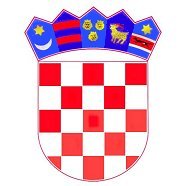 REPUBLIKA HRVATSKA ZAGREBAČKA ŽUPANIJA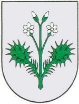                 OPĆINA DUBRAVICA		Općinski načelnikKLASA: 400-07/24-01/2URBROJ: 238-40-01-24-15Dubravica,  20. svibanj 2024. godine							„DIMNJAČAR“ uslužni obrt							vl. Marko PogačićRadakovo 198, Radakovo49294 Kraljevec na SutliPredmet: Suglasnost na Cjenik komunalne usluge-obavljanje dimnjačarskih poslova na području Općine Dubravicadaje sePoštovani, temeljem zamolbe za izdavanje suglasnosti na Cjenik komunalne usluge-obavljanje dimnjačarskih poslova na području Općine Dubravica, podnesene od „Dimnjačar“, uslužni obrt, vl. Marko Pogačić, Radakovo, Radakovo 198, 49294 Kraljevec na Sutli (dalje u tekstu: Koncesionar), zaprimljenog dana 17.05.2024. godine, a sukladno članku 55. stavku 4. Zakona o komunalnom gospodarstvu (NN 68/18, 110/18, 32/20) daje se suglasnosti na Cjenik komunalne usluge – obavljanje dimnjačarskih poslova, iz ponude iz dokumentacije za nadmetanje u postupku dodjele koncesije za uslužnu djelatnost – obavljanje dimnjačarskih poslova na području Općine Dubravica, dodijeljene Koncesionaru na temelju Odluke Općinskog vijeća Općine Dubravica o davanju koncesije za obavljanje dimnjačarskih poslova na području Općine Dubravica. Koncesionar je dužan naplaćivati pruženu uslugu prema cijenama iz cjenika. Cijenu usluge plaća korisnik usluge izravno koncesionaru na temelju ispostavljenog računa. Cjenik se primjenjuje od dana sklapanja ugovora o koncesiji između Općine Dubravica i Koncesionara. Koncesionar je dužan pri svakoj promjeni cijene usluge pribaviti prethodnu suglasnost općinskog načelnika Općine Dubravica, sukladno važećim odredbama Zakona o komunalnom gospodarstvu.S poštovanjem,									NAČELNIK									Marin ŠtritofDostaviti:1. Naslovu,2. Pismohrana, ovdje						